👨‍👩‍👧‍👦 2024 год объявлен в России Годом семьи. Этот год является важным шагом в направлении создания более здорового и благополучного общества, где дети смогут расти и развиваться в любящей, крепкой семье, а родители будут максимально окружены вниманием и заботой государства. #ГодСемьи #ГодСемьи2024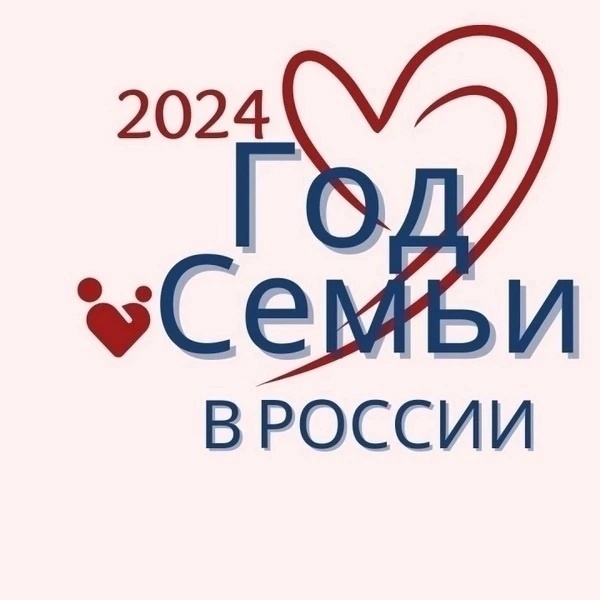 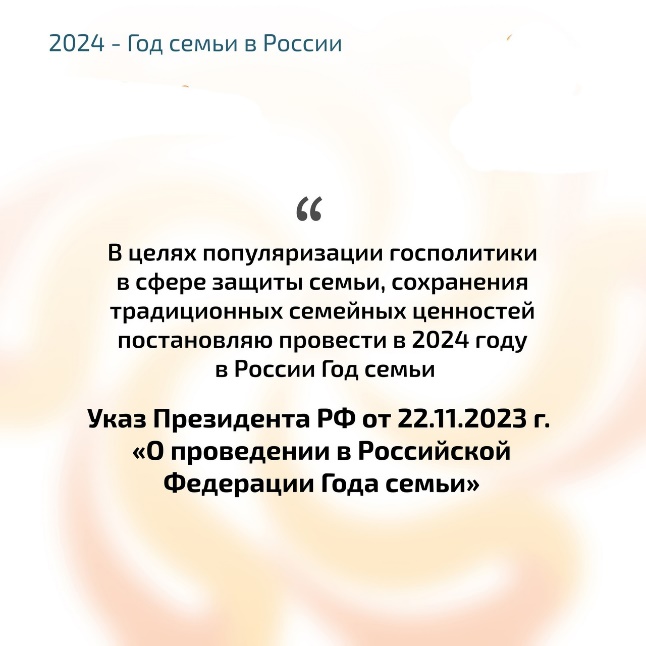 